II SEMINARIO Nuevos aspectos en nutrición perinatalLugar y fechasFacultad de Medicina,Universidad Autónoma de Madrid. C/Arzobispo Morcillo 2, 28019-Madrid. Aula: “Seminario . 21 de abril de 2017Objetivos y oferta académicaEste seminario tiene como objetivo proporcionar una actualización sobre los conocimientos en el campo de la nutrición perinatal, estando fundamentalmente enfocado a aspectos relacionados con la prematuridad. Está dirigido fundamentalmente a Residentes, Adjuntos, Enfermeros y a alumnos de Máster y Doctorado de las áreas de Pediatría y Nutrición. PonentesDr. Virgilio Carnielli. Professo of Neonatal Pediatrics at Polytechnical University of Marche. Director of Neonatal Medicine, G. Salesi Hospital, Ancona, Italy.Dra.  Silvia M. Arribas Rodríguez. Facultad de Medicina, UAM.Dr. Miguel Saenz de Pipaón. (Red SAMID) Servicio de Neonatología-Hospital Universitario La Paz, Madrid.Dr. Carlos Zozaya. Servicio de Neonatología-Hospital Universitario La Paz, Madrid.Dr. Máximo Vento. (Coordinador Red SAMID) Servicio de Neonatología-Hospital Universitario La Fe, Valencia. Dra. Rosa del Campo. Servicio de Microbiología-Hospital Universitario Ramón y Cajal, Madrid.Participantes (en la mesa redonda-debate)Dra. Dolores Elorza. (Red SAMID) Servicio de Neonatología-Hospital Universitario La Paz, Madrid.Dr. Alejandro Ávila Álvarez. Servicio de Neonatología-Hospital   . A CoruñaDra. Mari Luz Couce.(Grupo Clinico Afiliado Red SAMID) Servicio de Neonatología-Hospital   . Santiago de CompostelaDr. Segundo Rite. Servicio de Neonatología-Hospital Miguel Servet . ZaragozaDra. Clara Alonso Díaz (Red SAMID). Servicio de Neonatología-Hospital 12 de Octubre. MadridDr. FermínGarcía-Muñoz Rodrigo. (Grupo Clinico Afiliado Red SAMID) Servicio de Neonatología-C. H. U. Insular Materno Infantil de CanariasDra. M. Angeles Martín-Cabrejas. Centro de Investigación en AlimentosDr. Javier Fontecha. Centro de Investigación en AlimentosOrganizadoresMiguel Sáenz de Pipaón (Red SAMID), PhD, MD.  Profesor Asociado del Departamento de Pediatría-UAM y Medico del Servicio de Neonatología. Hospital Universitario La Paz, Madrid. e-mail:miguel.saenz@salud.madrid.orgSilvia M. Arribas Rodríguez. PhD.Profesora titular y Directora del Departamento de Fisiología-UAM, e- mail:silvia.arribas@uam.esFinanciaciónFacultad de Medicina UAM y BaxterPrograma9:00h. Apertura del seminarioSesión 1: Emulsiones lipídicas a debateDr. Virgilio Carnielli.  New Lipid Emulsions for the Parenteral Nutrition of the Preterm Infants: Where are we?Dr. Carlos Zozaya. Uso del aceite de pescado en la nutrición neonatalMesa redonda-debate11:00h Sesión 3: Sexo y prematuridadDra.  Silvia M. Arribas Rodríguez. Influencia del sexo en la prematuridad. Estudio en una cohorte de neonatos del Hospital La PazDr. Máximo Vento. Diferencias de genero en la adaptación postnatal: estudios experimentales y clínicos.13.00h. Sesión 4: Probioticos Dra. Rosa del Campo. "Colonización intestinal en recién nacidos de bajo peso"14.00h. ClausuraColabora y avala: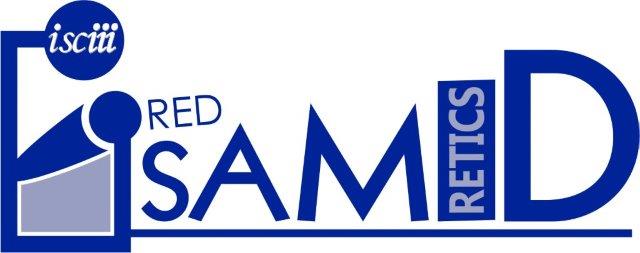 